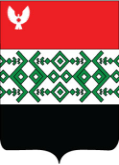 ПОСТАНОВЛЕНИЕп. КизнерОб утверждении  Порядка  составления, утверждения и ведения бюджетных смет муниципальных  казенных учреждений, подведомственных        Администрациимуниципального                 образования «Муниципальный округ      Кизнерский  район Удмуртской Республики»              В соответствии со статьей 221 Бюджетного кодекса Российской Федерации,  приказом Министерства финансов Российской Федерации  от 14 февраля 2018 года № 26н «Об общих  требованиях к порядку составления, утверждения и ведения бюджетных смет казённых учреждений», руководствуясь Уставом муниципального образования «Муниципальный округ Кизнерский район Удмуртской Республики» Администрация муниципального образования «Муниципальный округ Кизнерский район Удмуртской Республики» ПОСТАНОВЛЯЕТ:             1.  Утвердить Порядок составления, утверждения и ведения бюджетных смет муниципальных казённых учреждений, подведомственных Администрации муниципального образования «Муниципальный округ Кизнерский район Удмуртской Республики» согласно приложению к настоящему постановлению.           2. Признать утратившим силу постановление Администрации муниципального образования «Кизнерский район» от 19 декабря 2018 года № 752 «Об общих требованиях к Порядку составления, утверждения и ведения бюджетных смет муниципальных казённых учреждений».          3. Настоящее постановление вступает в силу с момента подписания.          4. Контроль за исполнением настоящего постановления возложить на начальника Управления финансов Администрации муниципального образования «Муниципальный округ Кизнерский район Удмуртской Республики» Ушакову Л.А.    Глава Кизнерского района                                                                             А.И. ПлотниковУТВЕРЖДЁНпостановлением АдминистрацииКизнерского районаот 21.10.2022 № 888Порядок составления, утверждения и ведения бюджетных смет муниципальных казенных учреждений, подведомственных Администрации муниципального образования «Муниципальный округ Кизнерский район Удмуртской Республики»1. Общие положения1.1. В соответствии со статьей 221 Бюджетного кодекса Российской Федерации, Приказом Министерства финансов Российской Федерации от 14.02.2018 N 26н "Об Общих требованиях к порядку составления, утверждения и ведения бюджетных смет казенных учреждений",  устанавливается порядок составления, утверждения и ведения бюджетных смет муниципальных казенных учреждений (далее - Порядок), находящихся в ведении Администрации муниципального образования «Муниципальный округ Кизнерский район Удмуртской республики » (далее - учреждения).1.2. Настоящий Порядок разработан в целях упорядочения деятельности казенных учреждений, подведомственных Администрации муниципального образования «Муниципальный округ Кизнерский район Удмуртской Республики» в части составления, утверждения и ведения бюджетных смет муниципальных казенных учреждений (далее - Смета).2. Порядок составления смет учреждений.2.1. Сметы составляются в целях установления объема и распределения направлений расходования средств бюджета на срок решения о бюджете на очередной финансовый год (на очередной финансовый год и плановый период)Показатели Сметы должны соответствовать доведенным до учреждения в установленном порядке лимитов бюджетным обязательствам по расходам бюджета на принятие и исполнение бюджетных обязательств по обеспечению функций учреждения, включая бюджетные обязательства по предоставлению бюджетных инвестиций и субсидий юридическим лицам (в том числе субсидии бюджетным и автономным учреждениям), субвенций и иных межбюджетных трансфертов.В смете справочно указываются объем и распределение направлений расходов на исполнение публичных нормативных обязательств.2.2. Учреждения в течение 10 дней со дня получения уведомления о лимитах бюджетных обязательств составляют Смету по установленной форме в соответствии с приложением № 1 к настоящему Порядку.2.3.Смета составляется в рублях, в двух экземплярах. Один экземпляр утвержденной сметы учреждения остаётся в бюджетном отделе Управления финансов, второй экземпляр направляется учреждению.2.4. Показатели Сметы формируются в разрезе кодов классификации расходов бюджетов бюджетной классификации Российской Федерации с детализацией по кодам подгрупп и элементов видов расходов и подстатей классификации операций сектора государственного управления, с указанием кода аналитического показателя.2.5. Смета составляется учреждением на основании обоснований (расчетов) плановых сметных показателей, являющихся неотъемлемой частью сметы. Обоснования (расчеты) плановых сметных показателей составляются в процессе формирования проекта (решения) о бюджете на очередной финансовый год (на очередной финансовый год и плановый период) и утверждаются в соответствии с п.3.3. настоящего Порядка. Формирование проекта сметы на очередной финансовый год (на очередной финансовый год и плановый период) осуществляется в соответствии со сроками, установленными графиком основных мероприятий по составлению проекта бюджета муниципального образования «Муниципальный округ Кизнерский район Удмуртской Республики», обязательных для составления проекта бюджета муниципального образования «Муниципальный округ Кизнерский район Удмуртской Республики» на очередной финансовый год и на плановый период, утверждаемый правовым актом Администрации муниципального образования «Муниципальный округ Кизнерский район Удмуртской Республики».2.6. Смета составляется учреждением путем формирования показателей сметы на второй год планового периода и внесения изменений в утвержденные показатели сметы на очередной финансовый год и плановый период.3. Утверждение смет учреждений3.1. Смета учреждения, являющегося органом местного самоуправления, осуществляющим бюджетные полномочия главного распорядителя бюджетных средств, утверждается руководителем главного распорядителя бюджетных средств или иным лицом, уполномоченным действовать в установленном законодательством Российской Федерации порядке от имени главного распорядителя бюджетных средств. Смета учреждения,  являющегося главным распорядителем средств бюджета утверждается руководителем главного распорядителя средств бюджета муниципального образования «Муниципальный округ Кизнерский район Удмуртской Республики»  не позднее 10 рабочих дней со дня доведения получателю в установленном порядке соответствующих лимитов бюджетных обязательств. 3.2. Смета учреждения, не осуществляющего бюджетные полномочия главного распорядителя бюджетных средств, утверждается руководителем учреждения или иным лицом, уполномоченным действовать в установленном законодательством Российской Федерации порядке от имени учреждения и направляется учреждением на согласование главному распорядителю бюджетных средств (далее – ГРБС). Согласование оформляется после подписи руководителя учреждения (уполномоченного лица).3.3. Обоснования (расчеты) плановых сметных показателей утверждаются руководителем учреждения.3.4. Утверждение сметы учреждения осуществляется не позднее десяти рабочих дней со дня доведения учреждению в установленном законодательством Российской Федерации порядке лимитов бюджетных обязательств.3.5. Утвержденные сметы с обоснованиями (расчетами) плановых сметных показателей, использованными при формировании сметы, направляются главному распорядителю бюджетных средств не позднее одного рабочего дня после утверждения сметы.3.6. Руководитель главного распорядителя средств бюджета вправе ограничить предоставленное право утверждать смету учреждения руководителю учреждения в случае выявления нарушений бюджетного законодательства Российской Федерации, допущенных соответствующим учреждением при исполнении сметы.4. Ведение смет учреждений4.1. Ведение Сметы заключается во внесении изменений в Смету в пределах доведенных учреждению в установленном порядке объемов соответствующих лимитов бюджетных обязательств (приложение № 2).4.2. Внесение изменений в Сметы осуществляется путем утверждения изменений показателей сумм в сторону увеличения, отражать со знаком «плюс» и (или) уменьшения объемов бюджетных обязательств, отражать со знаком «минус»:-изменяющих объемы сметных назначений в случае изменения доведенных учреждению в установленном законодательством Российской Федерации порядке лимитов бюджетных обязательств;-изменяющих распределение сметных назначений по кодам классификации расходов бюджетов бюджетной классификации Российской Федерации, требующих изменения показателей бюджетной росписи ГРБС и лимитов бюджетных обязательств;-изменяющих распределение сметных назначений по кодам классификации расходов бюджетов бюджетной классификации Российской Федерации, не требующих изменения показателей бюджетной росписи ГРБС и лимитов бюджетных обязательств;-изменяющих объемы сметных назначений, приводящих к перераспределению их между разделами сметы.Внесение изменений отражается в  Справке-Уведомлении об изменении бюджетных ассигнований и лимитов бюджетных обязательств бюджета муниципального образования «Муниципальный округ Кизнерский район Удмуртской Республики».4.4. Изменение показателей бюджетной сметы предоставляется ежеквартально(форма 0501013) приложение №2, одновременно с уточненной бюджетной сметой (форма 0501012) приложение № 1.Администрация муниципального образования «Муниципальный округ Кизнерский район Удмуртской Республики»«Удмурт ЭлькунысьКизнер ёрос муниципал округ» муниципал кылдытэтлэн   Администрациезот 21.10.2022 года                                                                       № 888                            